Arbetsindelning höst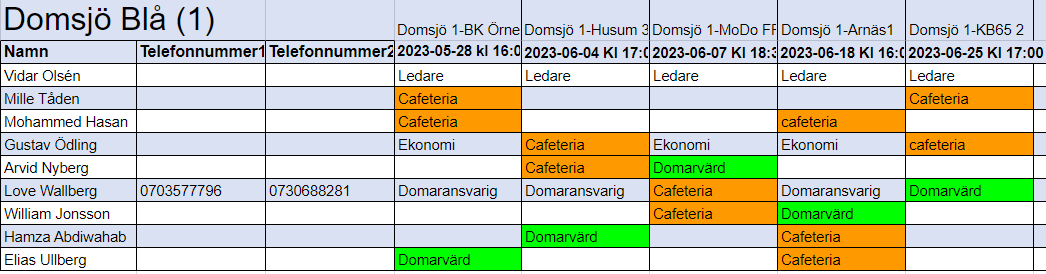 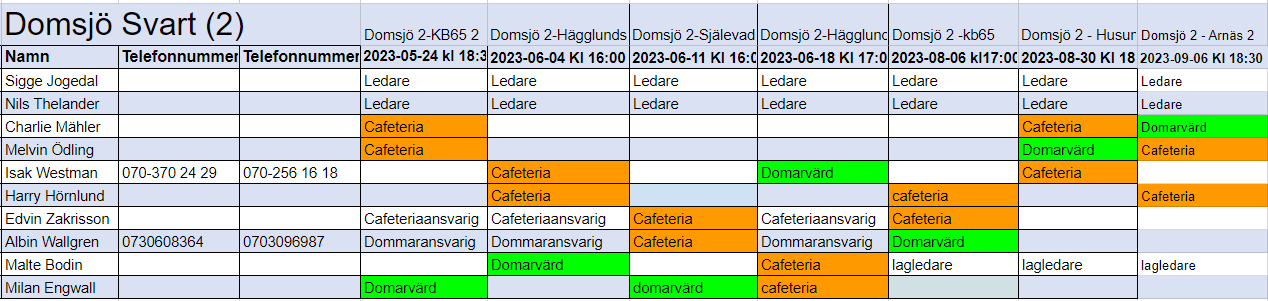 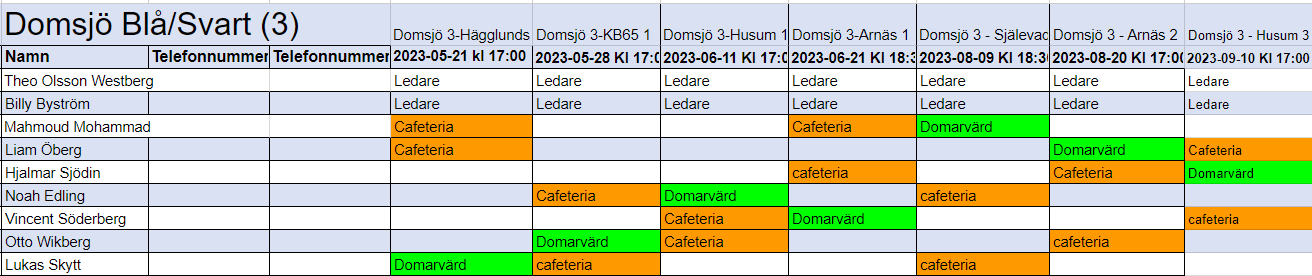 